		آمار  روزانه شناورهای تخلیه وبارگیری شرکت آریا بنادر ایرانیان	از ساعت  45: 06  تا ساعت 06:45 مورخه 02/09/1400 لغایت 03/09/1400		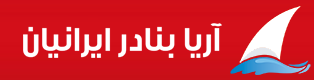      کارشناس امور بندری شرکت آریا بنادر ایرانیان                                         امیر صابری کهناسکلهاسکلهنام شناورنام شناورنام کشتیرانینام کشتیرانیتناژ  تخلیهتناژبارگیریتناژبارگیریمحل تخلیهمحل تخلیهنوع تجهیزاتنوع تجهیزاتنوع تجهیزاتمحموله کشتیمحموله کشتیمحموله کشتیتاریخ و ساعت پهلوگیریتاریخ و ساعت پهلوگیریتاریخ و ساعت شروع عملیاتتاریخ و ساعت شروع عملیاتتناژ  تخلیه و بارگیــریتناژ  تخلیه و بارگیــریتناژ  تخلیه و بارگیــریتناژ  تخلیه و بارگیــریتناژ  تخلیه و بارگیــریتناژ  تخلیه و بارگیــریمجموع تناژ سه شیفتمجموع تناژ سه شیفتتناژباقیمانده /اتمام تخلیه یا بارگیری(تن)تناژباقیمانده /اتمام تخلیه یا بارگیری(تن)زمان عملیات(OT)زمان عملیات(OT)زمان عملیات(OT)زمان عملیات(OT)نرم متوسطنرم متوسطنرم متوسطنرم متوسطماندگاری دراسکله(ساعت)ماندگاری دراسکله(ساعت)اسکلهاسکلهنام شناورنام شناورنام کشتیرانینام کشتیرانیتناژ  تخلیهتناژبارگیریتناژبارگیریمحل تخلیهمحل تخلیهنوع تجهیزاتنوع تجهیزاتنوع تجهیزاتتخلیهتخلیهبارگیریتاریخ و ساعت پهلوگیریتاریخ و ساعت پهلوگیریتاریخ و ساعت شروع عملیاتتاریخ و ساعت شروع عملیاتتناژصبحتناژصبحتناژعصرتناژعصرتناژشبتناژشبمجموع تناژ سه شیفتمجموع تناژ سه شیفتتناژباقیمانده /اتمام تخلیه یا بارگیری(تن)تناژباقیمانده /اتمام تخلیه یا بارگیری(تن)تخلیهتخلیهبارگیریبارگیریتخلیهبارگیریبارگیریبارگیریماندگاری دراسکله(ساعت)ماندگاری دراسکله(ساعت)33ولگابالت 239ولگابالت 239شمیم دریاشمیم دریا2705**2/1 هکتاری2/1 هکتاریمنگان 223منگان 223منگان 223ذرتذرت*01/09/0001/09/0002/09/0002/09/00ت:961ت:961ت:921ت:921ت:483ت:483ت:2365ت:2365باقی تخلیه: 72باقی تخلیه: 7220:3020:30**116*****33ولگابالت 239ولگابالت 239شمیم دریاشمیم دریا2705**2/1 هکتاری2/1 هکتاریمنگان 223منگان 223منگان 223ذرتذرت*21:1021:1001:3001:3020:3020:30**116*****44آمور2526آمور2526شمیم دریاشمیم دریا2671**سیلوی دریای خزرسیلوی دریای خزرایتال ایتال ایتال ذرتذرت*01/09/0001/09/0001/09/0001/09/00ت:408ت:408ت:966ت:966ت:45ت:45ت:1419ت:1419اتمام تخلیه: 00:05اتمام تخلیه: 00:0511:5511:55**119***282844آمور2526آمور2526شمیم دریاشمیم دریا2671**سیلوی دریای خزرسیلوی دریای خزرایتال ایتال ایتال ذرتذرت*20:0020:0023:2023:2011:5511:55**119***282855پارس خزر-1پارس خزر-1کالابران نسیم دریاکالابران نسیم دریا111113611361محوطهمحوطهمنگان224منگان224منگان224تختهتختهکیسه - پالت01/09/0001/09/0001/09/0001/09/00ت: *ت: *ت:*ت:*ت:*ت:*ت:*ت:***********************20:1520:15*343434**55پارس خزر-1پارس خزر-1کالابران نسیم دریاکالابران نسیم دریا111113611361محوطهمحوطهمنگان224منگان224منگان224تختهتختهکیسه - پالت09:4509:4511:1011:10ب:240ب:240ب: 266ب: 266ب:171ب:171ب:677ب:677باقی بارگیری: 684باقی بارگیری: 684**20:1520:15*343434**66آمور2522آمور2522شمیم دریاشمیم دریا3006**حمل یکسرهحمل یکسرهگاتوالدمکنده233گاتوالدمکنده233گاتوالدمکنده233گندمگندم*02/09/0002/09/0002/09/0002/09/00ت:*ت:*ت: 1564ت: 1564ت:1110ت:1110ت:2674ت:2674باقی تخلیه: 332باقی تخلیه: 33213:1513:15**202*****66آمور2522آمور2522شمیم دریاشمیم دریا3006**حمل یکسرهحمل یکسرهگاتوالدمکنده233گاتوالدمکنده233گاتوالدمکنده233گندمگندم*10:2010:2014:4514:4513:1513:15**202*****برای تخلیه کشتی ولگا بالت 239 در شیفت صبح5 عصر5 شب5 کامیون استفاده گردید.        برای تخلیه کشتی آمور 2526در شیفت صبح3 عصر3  شب2 کامیون استفاده گردید. برای تخلیه کشتی ولگا بالت 239 در شیفت صبح5 عصر5 شب5 کامیون استفاده گردید.        برای تخلیه کشتی آمور 2526در شیفت صبح3 عصر3  شب2 کامیون استفاده گردید. برای تخلیه کشتی ولگا بالت 239 در شیفت صبح5 عصر5 شب5 کامیون استفاده گردید.        برای تخلیه کشتی آمور 2526در شیفت صبح3 عصر3  شب2 کامیون استفاده گردید. برای تخلیه کشتی ولگا بالت 239 در شیفت صبح5 عصر5 شب5 کامیون استفاده گردید.        برای تخلیه کشتی آمور 2526در شیفت صبح3 عصر3  شب2 کامیون استفاده گردید. برای تخلیه کشتی ولگا بالت 239 در شیفت صبح5 عصر5 شب5 کامیون استفاده گردید.        برای تخلیه کشتی آمور 2526در شیفت صبح3 عصر3  شب2 کامیون استفاده گردید. برای تخلیه کشتی ولگا بالت 239 در شیفت صبح5 عصر5 شب5 کامیون استفاده گردید.        برای تخلیه کشتی آمور 2526در شیفت صبح3 عصر3  شب2 کامیون استفاده گردید. برای تخلیه کشتی ولگا بالت 239 در شیفت صبح5 عصر5 شب5 کامیون استفاده گردید.        برای تخلیه کشتی آمور 2526در شیفت صبح3 عصر3  شب2 کامیون استفاده گردید. برای تخلیه کشتی ولگا بالت 239 در شیفت صبح5 عصر5 شب5 کامیون استفاده گردید.        برای تخلیه کشتی آمور 2526در شیفت صبح3 عصر3  شب2 کامیون استفاده گردید. برای تخلیه کشتی ولگا بالت 239 در شیفت صبح5 عصر5 شب5 کامیون استفاده گردید.        برای تخلیه کشتی آمور 2526در شیفت صبح3 عصر3  شب2 کامیون استفاده گردید. برای تخلیه کشتی ولگا بالت 239 در شیفت صبح5 عصر5 شب5 کامیون استفاده گردید.        برای تخلیه کشتی آمور 2526در شیفت صبح3 عصر3  شب2 کامیون استفاده گردید. برای تخلیه کشتی ولگا بالت 239 در شیفت صبح5 عصر5 شب5 کامیون استفاده گردید.        برای تخلیه کشتی آمور 2526در شیفت صبح3 عصر3  شب2 کامیون استفاده گردید. برای تخلیه کشتی ولگا بالت 239 در شیفت صبح5 عصر5 شب5 کامیون استفاده گردید.        برای تخلیه کشتی آمور 2526در شیفت صبح3 عصر3  شب2 کامیون استفاده گردید. برای تخلیه کشتی ولگا بالت 239 در شیفت صبح5 عصر5 شب5 کامیون استفاده گردید.        برای تخلیه کشتی آمور 2526در شیفت صبح3 عصر3  شب2 کامیون استفاده گردید. برای تخلیه کشتی ولگا بالت 239 در شیفت صبح5 عصر5 شب5 کامیون استفاده گردید.        برای تخلیه کشتی آمور 2526در شیفت صبح3 عصر3  شب2 کامیون استفاده گردید. برای تخلیه کشتی ولگا بالت 239 در شیفت صبح5 عصر5 شب5 کامیون استفاده گردید.        برای تخلیه کشتی آمور 2526در شیفت صبح3 عصر3  شب2 کامیون استفاده گردید. برای تخلیه کشتی ولگا بالت 239 در شیفت صبح5 عصر5 شب5 کامیون استفاده گردید.        برای تخلیه کشتی آمور 2526در شیفت صبح3 عصر3  شب2 کامیون استفاده گردید. برای تخلیه کشتی ولگا بالت 239 در شیفت صبح5 عصر5 شب5 کامیون استفاده گردید.        برای تخلیه کشتی آمور 2526در شیفت صبح3 عصر3  شب2 کامیون استفاده گردید. برای تخلیه کشتی ولگا بالت 239 در شیفت صبح5 عصر5 شب5 کامیون استفاده گردید.        برای تخلیه کشتی آمور 2526در شیفت صبح3 عصر3  شب2 کامیون استفاده گردید. برای تخلیه کشتی ولگا بالت 239 در شیفت صبح5 عصر5 شب5 کامیون استفاده گردید.        برای تخلیه کشتی آمور 2526در شیفت صبح3 عصر3  شب2 کامیون استفاده گردید. برای تخلیه کشتی ولگا بالت 239 در شیفت صبح5 عصر5 شب5 کامیون استفاده گردید.        برای تخلیه کشتی آمور 2526در شیفت صبح3 عصر3  شب2 کامیون استفاده گردید. برای تخلیه کشتی ولگا بالت 239 در شیفت صبح5 عصر5 شب5 کامیون استفاده گردید.        برای تخلیه کشتی آمور 2526در شیفت صبح3 عصر3  شب2 کامیون استفاده گردید. برای تخلیه کشتی ولگا بالت 239 در شیفت صبح5 عصر5 شب5 کامیون استفاده گردید.        برای تخلیه کشتی آمور 2526در شیفت صبح3 عصر3  شب2 کامیون استفاده گردید. برای تخلیه کشتی ولگا بالت 239 در شیفت صبح5 عصر5 شب5 کامیون استفاده گردید.        برای تخلیه کشتی آمور 2526در شیفت صبح3 عصر3  شب2 کامیون استفاده گردید. برای تخلیه کشتی ولگا بالت 239 در شیفت صبح5 عصر5 شب5 کامیون استفاده گردید.        برای تخلیه کشتی آمور 2526در شیفت صبح3 عصر3  شب2 کامیون استفاده گردید. برای تخلیه کشتی ولگا بالت 239 در شیفت صبح5 عصر5 شب5 کامیون استفاده گردید.        برای تخلیه کشتی آمور 2526در شیفت صبح3 عصر3  شب2 کامیون استفاده گردید. برای تخلیه کشتی ولگا بالت 239 در شیفت صبح5 عصر5 شب5 کامیون استفاده گردید.        برای تخلیه کشتی آمور 2526در شیفت صبح3 عصر3  شب2 کامیون استفاده گردید. برای تخلیه کشتی ولگا بالت 239 در شیفت صبح5 عصر5 شب5 کامیون استفاده گردید.        برای تخلیه کشتی آمور 2526در شیفت صبح3 عصر3  شب2 کامیون استفاده گردید. برای تخلیه کشتی ولگا بالت 239 در شیفت صبح5 عصر5 شب5 کامیون استفاده گردید.        برای تخلیه کشتی آمور 2526در شیفت صبح3 عصر3  شب2 کامیون استفاده گردید. برای تخلیه کشتی ولگا بالت 239 در شیفت صبح5 عصر5 شب5 کامیون استفاده گردید.        برای تخلیه کشتی آمور 2526در شیفت صبح3 عصر3  شب2 کامیون استفاده گردید. برای تخلیه کشتی ولگا بالت 239 در شیفت صبح5 عصر5 شب5 کامیون استفاده گردید.        برای تخلیه کشتی آمور 2526در شیفت صبح3 عصر3  شب2 کامیون استفاده گردید. برای تخلیه کشتی ولگا بالت 239 در شیفت صبح5 عصر5 شب5 کامیون استفاده گردید.        برای تخلیه کشتی آمور 2526در شیفت صبح3 عصر3  شب2 کامیون استفاده گردید. برای تخلیه کشتی ولگا بالت 239 در شیفت صبح5 عصر5 شب5 کامیون استفاده گردید.        برای تخلیه کشتی آمور 2526در شیفت صبح3 عصر3  شب2 کامیون استفاده گردید. برای تخلیه کشتی ولگا بالت 239 در شیفت صبح5 عصر5 شب5 کامیون استفاده گردید.        برای تخلیه کشتی آمور 2526در شیفت صبح3 عصر3  شب2 کامیون استفاده گردید. برای تخلیه کشتی ولگا بالت 239 در شیفت صبح5 عصر5 شب5 کامیون استفاده گردید.        برای تخلیه کشتی آمور 2526در شیفت صبح3 عصر3  شب2 کامیون استفاده گردید. برای تخلیه کشتی ولگا بالت 239 در شیفت صبح5 عصر5 شب5 کامیون استفاده گردید.        برای تخلیه کشتی آمور 2526در شیفت صبح3 عصر3  شب2 کامیون استفاده گردید. برای تخلیه کشتی ولگا بالت 239 در شیفت صبح5 عصر5 شب5 کامیون استفاده گردید.        برای تخلیه کشتی آمور 2526در شیفت صبح3 عصر3  شب2 کامیون استفاده گردید. برای تخلیه کشتی ولگا بالت 239 در شیفت صبح5 عصر5 شب5 کامیون استفاده گردید.        برای تخلیه کشتی آمور 2526در شیفت صبح3 عصر3  شب2 کامیون استفاده گردید. برای تخلیه کشتی ولگا بالت 239 در شیفت صبح5 عصر5 شب5 کامیون استفاده گردید.        برای تخلیه کشتی آمور 2526در شیفت صبح3 عصر3  شب2 کامیون استفاده گردید. برای تخلیه کشتی ولگا بالت 239 در شیفت صبح5 عصر5 شب5 کامیون استفاده گردید.        برای تخلیه کشتی آمور 2526در شیفت صبح3 عصر3  شب2 کامیون استفاده گردید. برای تخلیه کشتی ولگا بالت 239 در شیفت صبح5 عصر5 شب5 کامیون استفاده گردید.        برای تخلیه کشتی آمور 2526در شیفت صبح3 عصر3  شب2 کامیون استفاده گردید. برای تخلیه کشتی ولگا بالت 239 در شیفت صبح5 عصر5 شب5 کامیون استفاده گردید.        برای تخلیه کشتی آمور 2526در شیفت صبح3 عصر3  شب2 کامیون استفاده گردید. اسکلهنام شناورنام شناورنام کشتیرانینام کشتیرانیتناژ  تخلیهتناژ  تخلیهتناژ  تخلیهتناژبارگیریتناژبارگیریمحل تخلیهمحل تخلیهنوع تجهیزاتمحموله کشتیمحموله کشتیمحموله کشتیمحموله کشتیمحموله کشتیتاریخ و ساعت پهلوگیریتاریخ و ساعت پهلوگیریتاریخ و ساعت شروع عملیاتتاریخ و ساعت شروع عملیاتتناژ  تخلیه و بارگیــریتناژ  تخلیه و بارگیــریتناژ  تخلیه و بارگیــریتناژ  تخلیه و بارگیــریتناژ  تخلیه و بارگیــریتناژ  تخلیه و بارگیــریمجموع تناژ سه شیفتمجموع تناژ سه شیفتتناژباقیمانده /اتمام تخلیه یا بارگیری(تن)تناژباقیمانده /اتمام تخلیه یا بارگیری(تن)زمان عملیات(OT)زمان عملیات(OT)زمان عملیات(OT)نرم متوسطنرم متوسطنرم متوسطماندگاری در اسکله (ساعت)ماندگاری در اسکله (ساعت)ماندگاری در اسکله (ساعت)اسکلهنام شناورنام شناورنام کشتیرانینام کشتیرانیتناژ  تخلیهتناژ  تخلیهتناژ  تخلیهتناژبارگیریتناژبارگیریمحل تخلیهمحل تخلیهنوع تجهیزاتتخلیهتخلیهبارگیریبارگیریبارگیریتاریخ و ساعت پهلوگیریتاریخ و ساعت پهلوگیریتاریخ و ساعت شروع عملیاتتاریخ و ساعت شروع عملیاتتناژصبحتناژصبحتناژعصرتناژعصرتناژشبتناژشبمجموع تناژ سه شیفتمجموع تناژ سه شیفتتناژباقیمانده /اتمام تخلیه یا بارگیری(تن)تناژباقیمانده /اتمام تخلیه یا بارگیری(تن)تخلیهتخلیهبارگیریتخلیهتخلیهبارگیریماندگاری در اسکله (ساعت)ماندگاری در اسکله (ساعت)ماندگاری در اسکله (ساعت)7پرمیسپرمیسدریای خزردریای خزر35483548354815291529محوطه سیلوی خزرمحوطه سیلوی خزرریلی 4010گندم        کانتینرخ20(4)40(9)گندم        کانتینرخ20(4)40(9)کانتینرپر 20(10)40(10) پالت.سواری(34)کانتینرپر 20(10)40(10) پالت.سواری(34)کانتینرپر 20(10)40(10) پالت.سواری(34)29/08/0029/08/0029/08/0029/08/00ت: *ت: *ت: *ت: *ت: *ت: *ت:*ت:*******************12:10**298181817پرمیسپرمیسدریای خزردریای خزر35483548354815291529محوطه سیلوی خزرمحوطه سیلوی خزرریلی 4010گندم        کانتینرخ20(4)40(9)گندم        کانتینرخ20(4)40(9)کانتینرپر 20(10)40(10) پالت.سواری(34)کانتینرپر 20(10)40(10) پالت.سواری(34)کانتینرپر 20(10)40(10) پالت.سواری(34)11:2511:2515:2015:20ب: 188ب: 188ب: 161ب: 161ب:*ب:*ب: 349ب: 349اتمام بارگیری:20:40اتمام بارگیری:20:40**12:10**298181818تیامتیامدریای طلایی دریای طلایی 286528652865**سیلوی الهام بیسانسیلوی الهام بیسانلیبهر229ذرتذرت***01/09/0001/09/0001/09/0001/09/00ت:424ت:424ت:*ت:*ت:*ت:*ت:424ت:424اتمام تخلیه:13:15اتمام تخلیه:13:1504:4504:45*9090*3737378تیامتیامدریای طلایی دریای طلایی 286528652865**سیلوی الهام بیسانسیلوی الهام بیسانلیبهر229ذرتذرت***00:4000:4003:0003:0004:4504:45*9090*3737379جهان-1جهان-1خط مروارید  دریاخط مروارید  دریا439439439535535محوطهمحوطهریلی 4009تخته نرادتخته نرادپالتپالتپالت01/09/0001/09/0001/09/0001/09/00ت:*ت:*ت:*ت:*ت:*ت:*ت:*ت:*********************21:00**19***9جهان-1جهان-1خط مروارید  دریاخط مروارید  دریا439439439535535محوطهمحوطهریلی 4009تخته نرادتخته نرادپالتپالتپالت15:1515:1516:3016:30ب:123ب:123ب:144ب:144ب:115ب:115ب:382ب:382باقی بارگیری :66باقی بارگیری :66**21:00**19***10رحمانینفرحمانینفمواج دریامواج دریا***218218*****سواری (92)تریلی (3)سواری (92)تریلی (3)سواری (92)تریلی (3)26/08/0026/08/0028/08/0028/08/00ب:*ب:*ب:*ب:*ب:*ب:*ب:*ب:*******************00:55**35***10رحمانینفرحمانینفمواج دریامواج دریا***218218*****سواری (92)تریلی (3)سواری (92)تریلی (3)سواری (92)تریلی (3)12:2512:2521:1521:15ب: *ب: *ب:33ب:33ب: *ب: *ب: 33ب: 33باقی بارگیری: 71باقی بارگیری: 71**00:55**35***برای تخلیه کشتی تیام در شیفت صبح3 عصر* شب* کامیون استفاده گردیدبرای تخلیه کشتی تیام در شیفت صبح3 عصر* شب* کامیون استفاده گردیدبرای تخلیه کشتی تیام در شیفت صبح3 عصر* شب* کامیون استفاده گردیدبرای تخلیه کشتی تیام در شیفت صبح3 عصر* شب* کامیون استفاده گردیدبرای تخلیه کشتی تیام در شیفت صبح3 عصر* شب* کامیون استفاده گردیدبرای تخلیه کشتی تیام در شیفت صبح3 عصر* شب* کامیون استفاده گردیدبرای تخلیه کشتی تیام در شیفت صبح3 عصر* شب* کامیون استفاده گردیدبرای تخلیه کشتی تیام در شیفت صبح3 عصر* شب* کامیون استفاده گردیدبرای تخلیه کشتی تیام در شیفت صبح3 عصر* شب* کامیون استفاده گردیدبرای تخلیه کشتی تیام در شیفت صبح3 عصر* شب* کامیون استفاده گردیدبرای تخلیه کشتی تیام در شیفت صبح3 عصر* شب* کامیون استفاده گردیدبرای تخلیه کشتی تیام در شیفت صبح3 عصر* شب* کامیون استفاده گردیدبرای تخلیه کشتی تیام در شیفت صبح3 عصر* شب* کامیون استفاده گردیدبرای تخلیه کشتی تیام در شیفت صبح3 عصر* شب* کامیون استفاده گردیدبرای تخلیه کشتی تیام در شیفت صبح3 عصر* شب* کامیون استفاده گردیدبرای تخلیه کشتی تیام در شیفت صبح3 عصر* شب* کامیون استفاده گردیدبرای تخلیه کشتی تیام در شیفت صبح3 عصر* شب* کامیون استفاده گردیدبرای تخلیه کشتی تیام در شیفت صبح3 عصر* شب* کامیون استفاده گردیدبرای تخلیه کشتی تیام در شیفت صبح3 عصر* شب* کامیون استفاده گردیدبرای تخلیه کشتی تیام در شیفت صبح3 عصر* شب* کامیون استفاده گردیدبرای تخلیه کشتی تیام در شیفت صبح3 عصر* شب* کامیون استفاده گردیدبرای تخلیه کشتی تیام در شیفت صبح3 عصر* شب* کامیون استفاده گردیدبرای تخلیه کشتی تیام در شیفت صبح3 عصر* شب* کامیون استفاده گردیدبرای تخلیه کشتی تیام در شیفت صبح3 عصر* شب* کامیون استفاده گردیدبرای تخلیه کشتی تیام در شیفت صبح3 عصر* شب* کامیون استفاده گردیدبرای تخلیه کشتی تیام در شیفت صبح3 عصر* شب* کامیون استفاده گردیدبرای تخلیه کشتی تیام در شیفت صبح3 عصر* شب* کامیون استفاده گردیدبرای تخلیه کشتی تیام در شیفت صبح3 عصر* شب* کامیون استفاده گردیدبرای تخلیه کشتی تیام در شیفت صبح3 عصر* شب* کامیون استفاده گردیدبرای تخلیه کشتی تیام در شیفت صبح3 عصر* شب* کامیون استفاده گردیدبرای تخلیه کشتی تیام در شیفت صبح3 عصر* شب* کامیون استفاده گردیدبرای تخلیه کشتی تیام در شیفت صبح3 عصر* شب* کامیون استفاده گردیدبرای تخلیه کشتی تیام در شیفت صبح3 عصر* شب* کامیون استفاده گردیدبرای تخلیه کشتی تیام در شیفت صبح3 عصر* شب* کامیون استفاده گردیدبرای تخلیه کشتی تیام در شیفت صبح3 عصر* شب* کامیون استفاده گردیدبرای تخلیه کشتی تیام در شیفت صبح3 عصر* شب* کامیون استفاده گردیدبرای تخلیه کشتی تیام در شیفت صبح3 عصر* شب* کامیون استفاده گردیدبرای تخلیه کشتی تیام در شیفت صبح3 عصر* شب* کامیون استفاده گردیدبرای تخلیه کشتی تیام در شیفت صبح3 عصر* شب* کامیون استفاده گردیدبرای تخلیه کشتی تیام در شیفت صبح3 عصر* شب* کامیون استفاده گردیدبرای تخلیه کشتی تیام در شیفت صبح3 عصر* شب* کامیون استفاده گردید